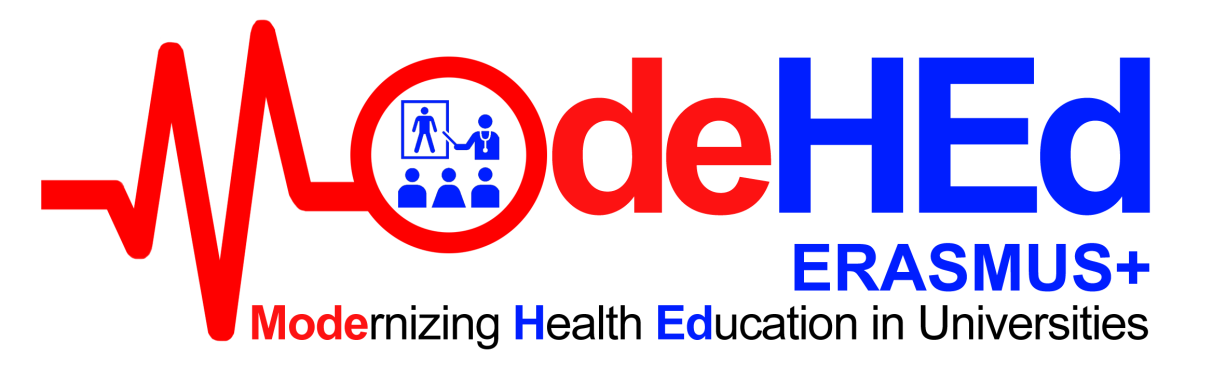 Протокол 	
 совещания Казахстанских партнеров в рамках проекта
МОДЕРНИЗАЦИЯ МЕДИЦИНСКОГО ОБРАЗОВАНИЯ В УНИВЕРСИТЕТАХ ModeHEd561857-ЕРР-1-2015-1-DE-EPPKA2-CBHE-JP
Место проведения:
Казахский Национальный медицинский университет им.С.Д.Асфендиярова

25 января 2017
Алматы, КазахстанУчастники совещания:Кординатор КазНМУ им.С.Д.Асфендиярова Артыкбаева Н.Т. поприветствовала всех участников совещания,  отметила, что данная встреча была инициирована локальным координатором проекта по Казахстану Ахметовой А.А. и передала ей слово.Ахметова А.А. – Информация для новых членов рабочих групп: мы в проекте уже 1 год и 3 месяца. В целом проект начал работать с опозданием на полгода. Несмотря на это, мы должны соблюдать требования рабочих планов.  Первая координационная встреча состоялась в марте 2016 года в Ташкенте. На первом году проекта предусматривалось приобретение оборудования для модернизации дисциплин. На сегодняшний день закуп оборудования произведен только в ЮКГФА. 21 октября на базе ЮКГФА прошел первый мониторинг проекта с Казахстанскими вузами. Принимали участие  представитель Евросоюза Анне Спангемахер, координатор Национального офиса Эразмус+ в Казахстане Тасбулатова Шайзада Умурзаковна. По результатам 1-го мониторинга наш проект находится в зоне риска.Аналогичные мониторинги прошли и в вузах Узбекистана. В проекте принимают участие медицинские и немедицинские вузы Казахстана и Узбекистана (педагогические, физкультурные, Узбекская медико-педагогическая ассоциация, Центр медицинского образования Узбекистана).С 15 октября 2016 года стартовал 2-ой год проекта. Во второй половине ноября состоялась 2-ая координационная встреча консорциума в Университете Павла Йозефа Сафарика в Кошице (медицинский факультет) (Словакия) и Карлов Университете Праге (1-ый медицинский факультет) (Чехия).Согласно рабочего плана 2-го года в марте 2017 года грантхолдер представит 1-й отчет проекта в Европейскую комиссию. Второй год проекта также предусматривает мониторинг. График мониторинга в ближайшее время будет нам представлен.Сегодня мы должны рассмотреть вопросы дальнейшей совместной работы по проекту с целью реализации мероприятий 2-го года работы и подготовки   материалов для отчета.Всем участникам проекта от вузов еще раз необходимо изучить «Детальное руководство по проекту». В проектной заявке руководства  каждым вузом определены дисциплины, которые будут модернизированы с разработкой учебного плана, учебно-методического комплекса, учебного пособия и электронного учебника. У КазНМУ заявлено 3 дисциплины - «Основы медицинских знаний», «Спортивная медицина и гигиена физической культуры» и «Общественное здравоохранение и управление общественным здравоохранением».КазгосЖенПУ были заявлены 2 дисциплины: «Валеология» и «Возрастная физиология и гигиена».ЮКГФА – 2 дисциплины - «Общественное здравоохранение и управление общественным здравоохранением», «Совершенствование наилучшей практики оказания первой доврачебной помощи».После разработки всех методических и учебных материалов в вузах начнется процедура тестирования и доработка дисциплин.Артыкбаева Н.Т. – КазНМУ оставляет за собой «Спортивная медицина и гигиена физической культуры» и «Общественное здравоохранение и управление общественным здравоохранением». Дополнительно мы будем участвовать в разработке дисциплины «Возрастная физиология и гигиена». В ходе обсуждения на координационной встрече в Кошице мы определили, что дисциплина «Основы медицинских знаний» не планировалась для медицинских вузов.Позвольте дать разъяснения. Я вошла в этот проект решением проректора Камалиева М.А. в октябре 2016 года. В полученных мной от предыдущего координатора документах был приказ по университету, что мы модернизируем все 7 дисциплин. Поскольку Абирова М.А.  участвовала  в первой координационной встрече в Шымкенте, мы думали, что так и должно быть. Только в Кошице и Праге мы выяснили, что у нас было заявлено только три предмета. Как сказали при обсуждении в Кошице разработчики проекта, наши Ферганские коллеги, дисциплина «Основы медицинских знаний» предназначена  для немедицинских вузов. В связи с этим, так  как у нас в проекте уже работала Шинар Ордахановна,  участвовала в онлайн-конференции, была в поездке, мы разговаривали и с Алишером Юнусовым и с Мариной Ивановой о том, чтобы третьим предметом у нас была «Возрастная физиология и гигиена». Никто не был против, они согласились с нами.Таким образом в КазНМУ:- специалист в области спортивной медицины Касымова Г.П. модернизирует дисциплину «Спортивная медицина и гигиена физической культуры»;- Камалиев М.А. и Кожекенова Ж.А. участвуют в модернизации дисциплины «Общественное здравоохранение и управление общественным здравоохранением» совместно с коллегами из ТМА, при этом учитывая нормативно-законодательные особенности и общие тенденции развития здравоохранения в Казахстане в современных условиях;- специалисты в области физиологии человека всех возрастов Рыспекова Ш. О., Соколов А. Д. модернизируют дисциплину  «Возрастная физиология и гигиена».В модернизируемых дисциплинах есть валеология. Какой вуз занимается этой дисциплиной?Исламкулова И.Б. – мы считаем, что дисциплину «Возрастная физиология и гигиена» нашему вузу необходимо модернизировать для не медицинских вузов. Кроме этого, содержание дисциплины будет направлено на изучение особенности  физиологии детского и подросткового возраста, так как согласно определению известных ученых в области физиологии, возрастной физиологией называют раздел физиологии человека от момента рождения до его биологического созревания.Мы являемся авторами типовой программы «Возрастная физиология», государственного стандарта образования. У нас есть площадка, где мы можем эффективно апробировать материал модернизированной дисциплины, студенты 1-2-го курса ориентированы по дисциплине.Рыспекова Ш.О. - Мы разрабатываем дисциплину для медицинских вузов. Мы предлагаем возрастную физиологию для медицинских вузов в расширенном варианте.Касымова Г.П. - Вопрос в том, кому предназначен готовый продукт.  Мы готовим программу для врачей,  в физкультурных институтах  не врачи, а педагоги. Государственные стандарты по спортивной медицине в медицинских вузах–это одно, а в немедицинских–это другое. Образовательные технологии на спортивной медицине тесно связаны с клиникой. С коллегами из Узбекистана необходимо решить вопрос авторства  разрабатываемых материалов.Я должна урегулировать все вопросы  с узбекскими партнерами, так как они присылают материалы на узбекском языке. Что касается технологий, то в этом проблем нет.Ахметова А.А. - Я поняла вас по спортивной медицине Ваши продукты будут апробироваться в Узбекистане. В 2017-2018 годах  по плану апробация материалов, мы даем ТМА для апробации.Касымова разрабатывает дисциплину «Спортивная медицина», апробировать даем в ТМА, в БМУ.Касымова Г.П. - У нас уровень не хуже, чем в Чехии и Словакии. Мы работали совместно и обменялись опытомАхметова А.А. - Есть рабочий пакет «Распространение». Это всегда должно быть в нашей памяти. Необходимо распространять наш опыт и результаты модернизации дисциплин-публиковать статьи, проводить семинары для преподавателей, тренинги и др.Касымова Г.П.- В он-лайн конференции на площадке G-global, который будет скоро проводиться, нами заявлена тема «Реализация модернизируемой образовательной программы по спортивной медицине на примере Универсиады-17»Ибрагимова А. Г. -  на примере дисциплины «Совершенствование лучших практик по оказанию первой доврачебной медицинской помощи» необходимо осветить некоторые вопросы. Дисциплины  под таким названием нет ни в медицинских, ни в немедицинских вузах.  Мы решаем этот вопрос через право изменения названия элективной дисциплины на уровне бакалавриата. Основная цель проекта–это разработка и апробация инновационных мультимедийных технологий. Мы работаем тесно с БМУ и ТМА. Они активно идут на контакт, присылают материалы.Как предполагается модернизация УМКД? Пересмотреть названия тем, количество часов. УМКД узбекских коллег выглядят по другому. Электронный учебник – кафедры готовят материал – это видеолекции, обучающие программы, анимационные занятия. Документы (УМКД, пособия, учебник) должны пройти этап утверждения.Байташева Г.У. – Валеология заявлена нашим вузом, однако  мы будем сотрудничать с вузами Узбекистана для разработки некоторых материалов.Ахметова А.А - По каждой дисциплине мы должны выдать учебный план, учебно-методический комплекс дисциплины, учебное пособие, электронный учебник.И если делать апробацию в узбекских  вузах, то наверное, мы должны делать на русском языке.Итак, мы решаем, что ЮКГФА–ответственный по дисциплине «Совершенствование лучших практик по оказанию первой доврачебной медицинской помощи». В КазНМУ эта дисциплина проходит апробацию и тестирование.По дисциплине «Общественное здравоохранение и управление здравоохранением» ответственный ТМА. С ними мы работаем совместно в консорциуме. Вместе создаете учебное пособие и учебный план.КазНМУ–ответственный по возрастной физиологии среди медицинских вузов, работает с медицинскими вузами Узбекистана.КазгосЖенПУ представляет возрастную физиологию детского и подросткового возраста, работает с немедицинскими вузами Узбекистана.«Спортивная медицина и гиена физической культуры» – ответственный КазНМУ.   Касымова Г.П.  будет экспертом для дисциплины «ЛФК и гигиена физической культуры».Необходимо помнить, что в проекте необходимо задействовать обучающихся, в ЮКГФА мы привлекаем магистрантов.Согласно плана 2-го года нам предстоит провести конференцию в октябре месяце с участием всех вузов-партнеров на базе ЮКГФА, необходимо начинать подготовку. По информации координатора КазНМУ Артыкбаевой Н.Т. и координатора КазГосЖенПУ Байташевой Г. Оборудование будет поставлено в вузы до 25 февраля 2017 г.Председатель: Ахметова А.А.

Секретарь: Артыкбаева Н.Т.
№ФИОВУЗГородРоль в проекте1.Ахметова Алма Абдукаримовна, Председатель совещанияЮКГФАШымкентЛокальный координатор по Казахстану2.Ибрагимова Айгуль ГаффаровнаЮКГФАШымкентРазработчик программы «Совершенствование лучших практик по оказанию первой доврачебной медицинской помощи»3. Байташева Гаухар УмиралиевнаЖенПУАлматыКоординатор ВУЗа4.Исламкулова Ильмира БекетовнаЖенПУАлматыРазработчик программы «Возрастная физиология и гигиена»5.Байназарова Турсынай БейсембековнаЖенПУАлматыРазработчик программы «Возрастная физиология и гигиена»6.Парманбекова Меруерт Хамитбековна ЖенПУАлматыРазработчик программы «Возрастная физиология и гигиена»7Артыкбаева Назира Тулегеновна, секретарь совещанияКазНМУАлматыКоординатор вуза8.Касымова Гульнара ПазылбековнаКазНМУАлматыРазработчик программы «Спортивная медицина и гигиена физической культуры»8.Рыспекова Шинар ОрдахановнаКазНМУАлматыРазработчик программы «Возрастная физиология и гигиена»9.Соколов Александр ДмитриевичКазНМУАлматыРазработчик программы «Возрастная физиология и гигиена»10Камалиев Максут АдильхановичКазНМУАлматыРазработчик программы «Общественное здравоохранение и управление здравоохранением»11.Кожекенова Жанат АсетовнаКазНМУАлматыРазработчик программы «Общественное здравоохранение и управление здравоохранением»